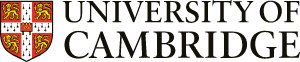 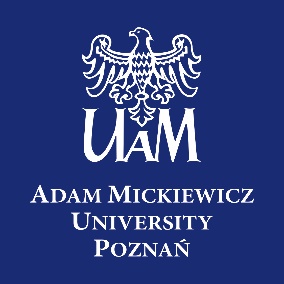 Metaphysical Poetry and Thought of Adam Mickiewicz in the European context Date: 26th – 27th of September 2023 Place: Lightfoot Room (Faculty of Divinity, 25 West Road, Cambridge CB3 9DP)Organizers: Mateusz Stróżyński (Adam Mickiewicz University in Poznań), Douglas Hedley (Cambridge Centre for the Study of Platonism, University of Cambridge) (More details will be announced in early September)Adam Mickiewicz (1798-1855) was the greatest poet of Polish Romanticism. He was also a figure of European stature, deeply engaged in the philosophical, religious, and political debates of his time. The conference will be a discussion of Mickiewicz’s poetry and thought in light of his contemporary Romantic authors as well as his earlier sources: ancient and medieval Neoplatonic tradition, Jacob Boehme, Emanuel Swedenborg, Louis-Claude de Saint-Martin, Joseph de Maistre, Franz von Baader and others. The discussion will take place in the context of the newly published book: Adam Mickiewicz, Metaphysical Poems, eds. J. Fiećko, M. Stróżyński, transl. M. Stróżyński, J.S.Boparai, Paderborn: Brill, 2023. The book is available in open access here: https://brill.com/display/title/64104. 